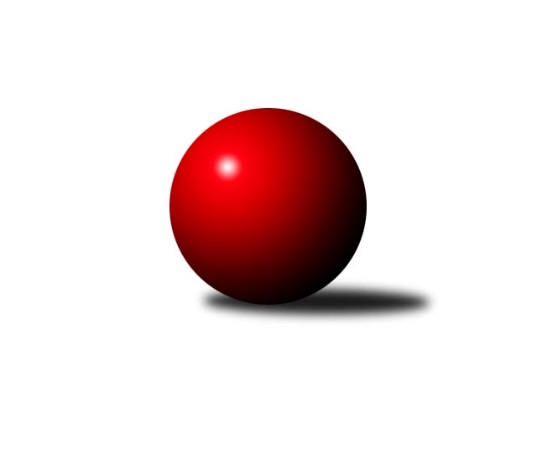 Č.6Ročník 2011/2012	7.6.2024 2. KLM B 2011/2012Statistika 6. kolaTabulka družstev:		družstvo	záp	výh	rem	proh	skore	sety	průměr	body	plné	dorážka	chyby	1.	TJ Valašské Meziříčí	6	5	1	0	37.0 : 11.0 	(95.5 : 48.5)	3356	11	2189	1167	13.5	2.	KK Slovan Rosice	6	5	0	1	31.0 : 17.0 	(81.0 : 63.0)	3366	10	2235	1131	18.8	3.	SK Baník Ratiškovice	6	4	0	2	29.0 : 19.0 	(68.0 : 76.0)	3203	8	2149	1054	27.5	4.	KK Blansko	6	3	2	1	27.5 : 20.5 	(72.5 : 71.5)	3291	8	2176	1114	21	5.	TJ Rostex Vyškov ˝A˝	6	4	0	2	27.0 : 21.0 	(78.5 : 65.5)	3351	8	2211	1140	20.7	6.	KK Moravská Slávia Brno ˝A˝	6	4	0	2	25.0 : 23.0 	(77.5 : 66.5)	3362	8	2212	1150	16.8	7.	KK Zábřeh	6	2	2	2	26.0 : 22.0 	(80.5 : 63.5)	3288	6	2174	1114	19.7	8.	TJ Opava˝A˝	6	2	0	4	22.0 : 26.0 	(68.5 : 75.5)	3333	4	2203	1130	15.7	9.	Sokol Přemyslovice˝A˝	6	2	0	4	15.0 : 33.0 	(58.0 : 86.0)	3154	4	2133	1021	29.8	10.	HKK Olomouc ˝A˝	6	1	1	4	20.0 : 28.0 	(68.5 : 75.5)	3242	3	2169	1074	27	11.	KK Moravská Slávia Brno ˝B˝	6	1	0	5	19.0 : 29.0 	(66.5 : 77.5)	3238	2	2176	1062	18.8	12.	KK Šumperk˝A˝	6	0	0	6	9.5 : 38.5 	(49.0 : 95.0)	3178	0	2149	1029	28.2Tabulka doma:		družstvo	záp	výh	rem	proh	skore	sety	průměr	body	maximum	minimum	1.	KK Moravská Slávia Brno ˝A˝	4	4	0	0	24.0 : 8.0 	(61.5 : 34.5)	3467	8	3536	3415	2.	KK Blansko	4	3	1	0	22.5 : 9.5 	(53.5 : 42.5)	3312	7	3484	3204	3.	TJ Valašské Meziříčí	3	3	0	0	19.0 : 5.0 	(50.0 : 22.0)	3436	6	3531	3355	4.	SK Baník Ratiškovice	4	3	0	1	19.0 : 13.0 	(44.5 : 51.5)	3236	6	3336	3107	5.	KK Slovan Rosice	2	2	0	0	12.0 : 4.0 	(28.0 : 20.0)	3352	4	3367	3337	6.	TJ Opava˝A˝	3	2	0	1	16.0 : 8.0 	(40.0 : 32.0)	3295	4	3314	3279	7.	Sokol Přemyslovice˝A˝	3	2	0	1	13.0 : 11.0 	(36.5 : 35.5)	3202	4	3299	3147	8.	HKK Olomouc ˝A˝	3	1	1	1	15.0 : 9.0 	(43.5 : 28.5)	3286	3	3370	3239	9.	KK Zábřeh	3	1	1	1	15.0 : 9.0 	(41.5 : 30.5)	3358	3	3459	3255	10.	TJ Rostex Vyškov ˝A˝	2	1	0	1	9.0 : 7.0 	(27.0 : 21.0)	3266	2	3313	3218	11.	KK Moravská Slávia Brno ˝B˝	3	1	0	2	11.5 : 12.5 	(36.5 : 35.5)	3407	2	3462	3377	12.	KK Šumperk˝A˝	2	0	0	2	3.0 : 13.0 	(18.5 : 29.5)	3248	0	3289	3207Tabulka venku:		družstvo	záp	výh	rem	proh	skore	sety	průměr	body	maximum	minimum	1.	KK Slovan Rosice	4	3	0	1	19.0 : 13.0 	(53.0 : 43.0)	3369	6	3403	3335	2.	TJ Rostex Vyškov ˝A˝	4	3	0	1	18.0 : 14.0 	(51.5 : 44.5)	3372	6	3489	3298	3.	TJ Valašské Meziříčí	3	2	1	0	18.0 : 6.0 	(45.5 : 26.5)	3329	5	3339	3324	4.	KK Zábřeh	3	1	1	1	11.0 : 13.0 	(39.0 : 33.0)	3265	3	3345	3200	5.	SK Baník Ratiškovice	2	1	0	1	10.0 : 6.0 	(23.5 : 24.5)	3187	2	3206	3167	6.	KK Blansko	2	0	1	1	5.0 : 11.0 	(19.0 : 29.0)	3280	1	3318	3242	7.	KK Moravská Slávia Brno ˝A˝	2	0	0	2	1.0 : 15.0 	(16.0 : 32.0)	3310	0	3328	3291	8.	KK Moravská Slávia Brno ˝B˝	3	0	0	3	7.5 : 16.5 	(30.0 : 42.0)	3234	0	3393	3111	9.	TJ Opava˝A˝	3	0	0	3	6.0 : 18.0 	(28.5 : 43.5)	3346	0	3373	3328	10.	HKK Olomouc ˝A˝	3	0	0	3	5.0 : 19.0 	(25.0 : 47.0)	3228	0	3322	3171	11.	Sokol Přemyslovice˝A˝	3	0	0	3	2.0 : 22.0 	(21.5 : 50.5)	3138	0	3176	3107	12.	KK Šumperk˝A˝	4	0	0	4	6.5 : 25.5 	(30.5 : 65.5)	3160	0	3279	3082Tabulka podzimní části:		družstvo	záp	výh	rem	proh	skore	sety	průměr	body	doma	venku	1.	TJ Valašské Meziříčí	6	5	1	0	37.0 : 11.0 	(95.5 : 48.5)	3356	11 	3 	0 	0 	2 	1 	0	2.	KK Slovan Rosice	6	5	0	1	31.0 : 17.0 	(81.0 : 63.0)	3366	10 	2 	0 	0 	3 	0 	1	3.	SK Baník Ratiškovice	6	4	0	2	29.0 : 19.0 	(68.0 : 76.0)	3203	8 	3 	0 	1 	1 	0 	1	4.	KK Blansko	6	3	2	1	27.5 : 20.5 	(72.5 : 71.5)	3291	8 	3 	1 	0 	0 	1 	1	5.	TJ Rostex Vyškov ˝A˝	6	4	0	2	27.0 : 21.0 	(78.5 : 65.5)	3351	8 	1 	0 	1 	3 	0 	1	6.	KK Moravská Slávia Brno ˝A˝	6	4	0	2	25.0 : 23.0 	(77.5 : 66.5)	3362	8 	4 	0 	0 	0 	0 	2	7.	KK Zábřeh	6	2	2	2	26.0 : 22.0 	(80.5 : 63.5)	3288	6 	1 	1 	1 	1 	1 	1	8.	TJ Opava˝A˝	6	2	0	4	22.0 : 26.0 	(68.5 : 75.5)	3333	4 	2 	0 	1 	0 	0 	3	9.	Sokol Přemyslovice˝A˝	6	2	0	4	15.0 : 33.0 	(58.0 : 86.0)	3154	4 	2 	0 	1 	0 	0 	3	10.	HKK Olomouc ˝A˝	6	1	1	4	20.0 : 28.0 	(68.5 : 75.5)	3242	3 	1 	1 	1 	0 	0 	3	11.	KK Moravská Slávia Brno ˝B˝	6	1	0	5	19.0 : 29.0 	(66.5 : 77.5)	3238	2 	1 	0 	2 	0 	0 	3	12.	KK Šumperk˝A˝	6	0	0	6	9.5 : 38.5 	(49.0 : 95.0)	3178	0 	0 	0 	2 	0 	0 	4Tabulka jarní části:		družstvo	záp	výh	rem	proh	skore	sety	průměr	body	doma	venku	1.	Sokol Přemyslovice˝A˝	0	0	0	0	0.0 : 0.0 	(0.0 : 0.0)	0	0 	0 	0 	0 	0 	0 	0 	2.	KK Zábřeh	0	0	0	0	0.0 : 0.0 	(0.0 : 0.0)	0	0 	0 	0 	0 	0 	0 	0 	3.	TJ Valašské Meziříčí	0	0	0	0	0.0 : 0.0 	(0.0 : 0.0)	0	0 	0 	0 	0 	0 	0 	0 	4.	KK Moravská Slávia Brno ˝B˝	0	0	0	0	0.0 : 0.0 	(0.0 : 0.0)	0	0 	0 	0 	0 	0 	0 	0 	5.	KK Slovan Rosice	0	0	0	0	0.0 : 0.0 	(0.0 : 0.0)	0	0 	0 	0 	0 	0 	0 	0 	6.	TJ Opava˝A˝	0	0	0	0	0.0 : 0.0 	(0.0 : 0.0)	0	0 	0 	0 	0 	0 	0 	0 	7.	KK Šumperk˝A˝	0	0	0	0	0.0 : 0.0 	(0.0 : 0.0)	0	0 	0 	0 	0 	0 	0 	0 	8.	HKK Olomouc ˝A˝	0	0	0	0	0.0 : 0.0 	(0.0 : 0.0)	0	0 	0 	0 	0 	0 	0 	0 	9.	SK Baník Ratiškovice	0	0	0	0	0.0 : 0.0 	(0.0 : 0.0)	0	0 	0 	0 	0 	0 	0 	0 	10.	KK Moravská Slávia Brno ˝A˝	0	0	0	0	0.0 : 0.0 	(0.0 : 0.0)	0	0 	0 	0 	0 	0 	0 	0 	11.	KK Blansko	0	0	0	0	0.0 : 0.0 	(0.0 : 0.0)	0	0 	0 	0 	0 	0 	0 	0 	12.	TJ Rostex Vyškov ˝A˝	0	0	0	0	0.0 : 0.0 	(0.0 : 0.0)	0	0 	0 	0 	0 	0 	0 	0 Zisk bodů pro družstvo:		jméno hráče	družstvo	body	zápasy	v %	dílčí body	sety	v %	1.	Martin Sitta 	KK Zábřeh 	6	/	6	(100%)	20	/	24	(83%)	2.	Dalibor Tuček 	TJ Valašské Meziříčí 	6	/	6	(100%)	17	/	24	(71%)	3.	Luděk Rychlovský 	SK Baník Ratiškovice 	6	/	6	(100%)	16	/	24	(67%)	4.	Roman Porubský 	KK Blansko  	5.5	/	6	(92%)	17	/	24	(71%)	5.	Radim Metelka 	TJ Valašské Meziříčí 	5	/	6	(83%)	17.5	/	24	(73%)	6.	Radek Havran 	HKK Olomouc ˝A˝ 	5	/	6	(83%)	17	/	24	(71%)	7.	David Volek 	TJ Valašské Meziříčí 	5	/	6	(83%)	17	/	24	(71%)	8.	Ladislav Novotný 	KK Blansko  	5	/	6	(83%)	16	/	24	(67%)	9.	Pavel Palian 	KK Moravská Slávia Brno ˝B˝ 	5	/	6	(83%)	15	/	24	(63%)	10.	Erik Gordík 	TJ Rostex Vyškov ˝A˝ 	5	/	6	(83%)	14.5	/	24	(60%)	11.	Martin Honc 	KK Blansko  	5	/	6	(83%)	12	/	24	(50%)	12.	Stanislav Žáček 	KK Moravská Slávia Brno ˝A˝ 	4	/	5	(80%)	13	/	20	(65%)	13.	Petr Streubel st.	KK Slovan Rosice 	4	/	5	(80%)	12	/	20	(60%)	14.	Miroslav Milan 	KK Moravská Slávia Brno ˝A˝ 	4	/	6	(67%)	19	/	24	(79%)	15.	Štěpán Večerka 	KK Moravská Slávia Brno ˝B˝ 	4	/	6	(67%)	17.5	/	24	(73%)	16.	Jiří Zezulka st. 	Sokol Přemyslovice˝A˝ 	4	/	6	(67%)	16	/	24	(67%)	17.	Jiří Flídr 	KK Zábřeh 	4	/	6	(67%)	15	/	24	(63%)	18.	Aleš Staněk 	TJ Rostex Vyškov ˝A˝ 	4	/	6	(67%)	14.5	/	24	(60%)	19.	Jiří Vícha 	TJ Opava˝A˝ 	4	/	6	(67%)	13.5	/	24	(56%)	20.	Tomáš Cabák 	TJ Valašské Meziříčí 	4	/	6	(67%)	13	/	24	(54%)	21.	Jiří Němec 	HKK Olomouc ˝A˝ 	4	/	6	(67%)	13	/	24	(54%)	22.	Dalibor Matyáš 	KK Slovan Rosice 	4	/	6	(67%)	12.5	/	24	(52%)	23.	Vladimír Výrek 	TJ Valašské Meziříčí 	3	/	4	(75%)	11	/	16	(69%)	24.	Luboš Gassmann 	TJ Valašské Meziříčí 	3	/	4	(75%)	10	/	16	(63%)	25.	Jaromír Šula 	KK Slovan Rosice 	3	/	5	(60%)	12	/	20	(60%)	26.	Viktor Výleta 	SK Baník Ratiškovice 	3	/	5	(60%)	11	/	20	(55%)	27.	Jakub Toman 	SK Baník Ratiškovice 	3	/	5	(60%)	9	/	20	(45%)	28.	Radim Marek 	TJ Opava˝A˝ 	3	/	5	(60%)	9	/	20	(45%)	29.	Vladimír Konečný 	TJ Opava˝A˝ 	3	/	5	(60%)	8.5	/	20	(43%)	30.	Eduard Varga 	TJ Rostex Vyškov ˝A˝ 	3	/	6	(50%)	15	/	24	(63%)	31.	Jiří Axman st.	KK Slovan Rosice 	3	/	6	(50%)	14.5	/	24	(60%)	32.	Peter Zaťko 	KK Moravská Slávia Brno ˝A˝ 	3	/	6	(50%)	14	/	24	(58%)	33.	Petr Pevný 	TJ Rostex Vyškov ˝A˝ 	3	/	6	(50%)	14	/	24	(58%)	34.	Petr Mika 	KK Moravská Slávia Brno ˝B˝ 	3	/	6	(50%)	14	/	24	(58%)	35.	Ivo Fabík 	KK Slovan Rosice 	3	/	6	(50%)	13.5	/	24	(56%)	36.	Michal Kellner 	KK Moravská Slávia Brno ˝A˝ 	3	/	6	(50%)	13	/	24	(54%)	37.	Jaroslav Sedlář 	KK Šumperk˝A˝ 	3	/	6	(50%)	12	/	24	(50%)	38.	Miroslav Ptáček 	KK Slovan Rosice 	3	/	6	(50%)	11.5	/	24	(48%)	39.	Josef Toman 	SK Baník Ratiškovice 	3	/	6	(50%)	9	/	24	(38%)	40.	Josef Něnička 	SK Baník Ratiškovice 	3	/	6	(50%)	9	/	24	(38%)	41.	Josef Touš 	KK Šumperk˝A˝ 	2.5	/	6	(42%)	11.5	/	24	(48%)	42.	Petr Wolf 	TJ Opava˝A˝ 	2	/	3	(67%)	7.5	/	12	(63%)	43.	Jiří Zezulka 	HKK Olomouc ˝A˝ 	2	/	4	(50%)	10	/	16	(63%)	44.	Přemysl Žáček 	TJ Opava˝A˝ 	2	/	4	(50%)	9.5	/	16	(59%)	45.	Milan Klika 	KK Moravská Slávia Brno ˝A˝ 	2	/	4	(50%)	8	/	16	(50%)	46.	Jaroslav Vymazal 	KK Šumperk˝A˝ 	2	/	5	(40%)	9.5	/	20	(48%)	47.	Petr Bracek 	TJ Opava˝A˝ 	2	/	5	(40%)	9	/	20	(45%)	48.	Pavel Hrdlička 	KK Zábřeh 	2	/	5	(40%)	8.5	/	20	(43%)	49.	Ivo Mrhal ml.	Sokol Přemyslovice˝A˝ 	2	/	5	(40%)	8	/	20	(40%)	50.	Milan Janyška 	TJ Opava˝A˝ 	2	/	5	(40%)	8	/	20	(40%)	51.	Jiří Trávníček 	TJ Rostex Vyškov ˝A˝ 	2	/	5	(40%)	7.5	/	20	(38%)	52.	Lubomír Kalakaj 	KK Moravská Slávia Brno ˝B˝ 	2	/	5	(40%)	6	/	20	(30%)	53.	Miloslav Hýbl 	KK Zábřeh 	2	/	6	(33%)	13	/	24	(54%)	54.	Josef Sitta 	KK Zábřeh 	2	/	6	(33%)	13	/	24	(54%)	55.	Lukáš Horňák 	KK Zábřeh 	2	/	6	(33%)	11	/	24	(46%)	56.	Kamil Bednář 	TJ Rostex Vyškov ˝A˝ 	2	/	6	(33%)	11	/	24	(46%)	57.	Ondřej Němec 	KK Blansko  	2	/	6	(33%)	11	/	24	(46%)	58.	Jakub Tomančák 	SK Baník Ratiškovice 	2	/	6	(33%)	10	/	24	(42%)	59.	Karel Kolařík 	KK Blansko  	2	/	6	(33%)	9	/	24	(38%)	60.	Roman Flek 	KK Blansko  	2	/	6	(33%)	7.5	/	24	(31%)	61.	Pavel Lužný 	Sokol Přemyslovice˝A˝ 	2	/	6	(33%)	6.5	/	24	(27%)	62.	Jan Bernatík 	KK Moravská Slávia Brno ˝B˝ 	1.5	/	4	(38%)	6.5	/	16	(41%)	63.	Pavel Dvořák 	KK Moravská Slávia Brno ˝B˝ 	1.5	/	6	(25%)	5	/	24	(21%)	64.	Karel Ustohal 	KK Slovan Rosice 	1	/	1	(100%)	3	/	4	(75%)	65.	Michal Juroška 	TJ Valašské Meziříčí 	1	/	3	(33%)	8	/	12	(67%)	66.	Josef Šrámek 	HKK Olomouc ˝A˝ 	1	/	3	(33%)	7	/	12	(58%)	67.	Marian Hošek 	HKK Olomouc ˝A˝ 	1	/	4	(25%)	6.5	/	16	(41%)	68.	Matouš Krajzinger 	HKK Olomouc ˝A˝ 	1	/	4	(25%)	5	/	16	(31%)	69.	Vojtěch Jurníček 	Sokol Přemyslovice˝A˝ 	1	/	5	(20%)	7	/	20	(35%)	70.	Leopold Jašek 	HKK Olomouc ˝A˝ 	1	/	5	(20%)	6	/	20	(30%)	71.	Zdeněk Vránek 	KK Moravská Slávia Brno ˝A˝ 	1	/	5	(20%)	4.5	/	20	(23%)	72.	Ladislav Stárek 	Sokol Přemyslovice˝A˝ 	1	/	6	(17%)	10	/	24	(42%)	73.	Milan Zezulka 	Sokol Přemyslovice˝A˝ 	1	/	6	(17%)	7.5	/	24	(31%)	74.	Miroslav Smrčka 	KK Šumperk˝A˝ 	1	/	6	(17%)	6.5	/	24	(27%)	75.	Marek Zapletal 	KK Šumperk˝A˝ 	1	/	6	(17%)	5.5	/	24	(23%)	76.	Miroslav Ondrouch 	Sokol Přemyslovice˝A˝ 	0	/	1	(0%)	2	/	4	(50%)	77.	Jiří Chrastina 	TJ Rostex Vyškov ˝A˝ 	0	/	1	(0%)	2	/	4	(50%)	78.	Petr Mecerod 	KK Slovan Rosice 	0	/	1	(0%)	2	/	4	(50%)	79.	Petr Bábíček 	SK Baník Ratiškovice 	0	/	1	(0%)	1	/	4	(25%)	80.	Jan Tögel 	HKK Olomouc ˝A˝ 	0	/	1	(0%)	1	/	4	(25%)	81.	Miroslav Adámek 	KK Šumperk˝A˝ 	0	/	1	(0%)	0	/	4	(0%)	82.	Radim Hostinský 	KK Moravská Slávia Brno ˝B˝ 	0	/	2	(0%)	2	/	8	(25%)	83.	Dalibor Dvorník 	KK Moravská Slávia Brno ˝A˝ 	0	/	4	(0%)	6	/	16	(38%)	84.	Martin Sedlář 	KK Šumperk˝A˝ 	0	/	6	(0%)	4	/	24	(17%)Průměry na kuželnách:		kuželna	průměr	plné	dorážka	chyby	výkon na hráče	1.	KK MS Brno, 1-4	3400	2239	1160	16.9	(566.8)	2.	TJ Valašské Meziříčí, 1-4	3375	2232	1143	17.2	(562.6)	3.	KK Slovan Rosice, 1-4	3342	2212	1130	17.3	(557.0)	4.	KK Zábřeh, 1-4	3341	2185	1155	19.3	(556.8)	5.	KK Šumperk, 1-4	3292	2196	1096	19.3	(548.8)	6.	KK Blansko, 1-6	3261	2173	1087	26.3	(543.5)	7.	TJ Opava, 1-4	3261	2187	1073	23.2	(543.5)	8.	HKK Olomouc, 1-8	3251	2147	1103	25.0	(541.8)	9.	Ratíškovice, 1-4	3237	2162	1075	22.8	(539.5)	10.	KK Vyškov, 1-4	3230	2173	1056	27.0	(538.3)	11.	Sokol Přemyslovice, 1-4	3182	2124	1057	25.7	(530.4)Nejlepší výkony na kuželnách:KK MS Brno, 1-4KK Moravská Slávia Brno ˝A˝	3536	1. kolo	Miroslav Milan 	KK Moravská Slávia Brno ˝A˝	651	6. koloTJ Rostex Vyškov ˝A˝	3489	6. kolo	Pavel Palian 	KK Moravská Slávia Brno ˝B˝	642	2. koloKK Moravská Slávia Brno ˝A˝	3475	4. kolo	Štěpán Večerka 	KK Moravská Slávia Brno ˝B˝	627	4. koloKK Moravská Slávia Brno ˝B˝	3462	2. kolo	Miroslav Milan 	KK Moravská Slávia Brno ˝A˝	625	1. koloKK Moravská Slávia Brno ˝A˝	3441	6. kolo	Stanislav Žáček 	KK Moravská Slávia Brno ˝A˝	619	6. koloKK Moravská Slávia Brno ˝A˝	3415	2. kolo	Kamil Bednář 	TJ Rostex Vyškov ˝A˝	617	6. koloKK Moravská Slávia Brno ˝B˝	3393	1. kolo	Štěpán Večerka 	KK Moravská Slávia Brno ˝B˝	616	2. koloKK Moravská Slávia Brno ˝B˝	3383	6. kolo	Stanislav Žáček 	KK Moravská Slávia Brno ˝A˝	612	1. koloKK Slovan Rosice	3381	4. kolo	Miroslav Milan 	KK Moravská Slávia Brno ˝A˝	612	2. koloKK Moravská Slávia Brno ˝B˝	3377	4. kolo	Milan Klika 	KK Moravská Slávia Brno ˝A˝	609	4. koloTJ Valašské Meziříčí, 1-4TJ Valašské Meziříčí	3531	4. kolo	Dalibor Tuček 	TJ Valašské Meziříčí	620	4. koloTJ Valašské Meziříčí	3421	6. kolo	Vladimír Výrek 	TJ Valašské Meziříčí	612	2. koloKK Slovan Rosice	3403	6. kolo	Jiří Axman st.	KK Slovan Rosice	605	6. koloTJ Opava˝A˝	3373	4. kolo	Radim Metelka 	TJ Valašské Meziříčí	598	4. koloTJ Valašské Meziříčí	3355	2. kolo	Luboš Gassmann 	TJ Valašské Meziříčí	597	6. koloHKK Olomouc ˝A˝	3171	2. kolo	David Volek 	TJ Valašské Meziříčí	595	4. kolo		. kolo	Tomáš Cabák 	TJ Valašské Meziříčí	589	4. kolo		. kolo	Radim Marek 	TJ Opava˝A˝	589	4. kolo		. kolo	David Volek 	TJ Valašské Meziříčí	588	6. kolo		. kolo	Dalibor Tuček 	TJ Valašské Meziříčí	581	6. koloKK Slovan Rosice, 1-4KK Slovan Rosice	3367	5. kolo	Jaromír Šula 	KK Slovan Rosice	590	2. koloTJ Rostex Vyškov ˝A˝	3337	5. kolo	Dalibor Matyáš 	KK Slovan Rosice	586	5. koloKK Slovan Rosice	3337	2. kolo	Karel Ustohal 	KK Slovan Rosice	580	5. koloTJ Opava˝A˝	3328	2. kolo	Jiří Vícha 	TJ Opava˝A˝	578	2. kolo		. kolo	Erik Gordík 	TJ Rostex Vyškov ˝A˝	577	5. kolo		. kolo	Přemysl Žáček 	TJ Opava˝A˝	575	2. kolo		. kolo	Ivo Fabík 	KK Slovan Rosice	574	2. kolo		. kolo	Vladimír Konečný 	TJ Opava˝A˝	567	2. kolo		. kolo	Eduard Varga 	TJ Rostex Vyškov ˝A˝	565	5. kolo		. kolo	Jiří Axman st.	KK Slovan Rosice	564	5. koloKK Zábřeh, 1-4KK Zábřeh	3459	5. kolo	Martin Sitta 	KK Zábřeh	617	5. koloKK Zábřeh	3359	3. kolo	Dalibor Matyáš 	KK Slovan Rosice	598	1. koloKK Slovan Rosice	3358	1. kolo	Radim Metelka 	TJ Valašské Meziříčí	594	3. koloTJ Valašské Meziříčí	3324	3. kolo	Josef Sitta 	KK Zábřeh	584	5. koloKK Moravská Slávia Brno ˝A˝	3291	5. kolo	Martin Sitta 	KK Zábřeh	583	3. koloKK Zábřeh	3255	1. kolo	Lukáš Horňák 	KK Zábřeh	582	5. kolo		. kolo	Martin Sitta 	KK Zábřeh	582	1. kolo		. kolo	Ivo Fabík 	KK Slovan Rosice	580	1. kolo		. kolo	Petr Streubel st.	KK Slovan Rosice	578	1. kolo		. kolo	Milan Klika 	KK Moravská Slávia Brno ˝A˝	576	5. koloKK Šumperk, 1-4TJ Valašské Meziříčí	3339	5. kolo	Josef Touš 	KK Šumperk˝A˝	606	3. koloKK Slovan Rosice	3335	3. kolo	Tomáš Cabák 	TJ Valašské Meziříčí	576	5. koloKK Šumperk˝A˝	3289	3. kolo	Jiří Axman st.	KK Slovan Rosice	570	3. koloKK Šumperk˝A˝	3207	5. kolo	Radim Metelka 	TJ Valašské Meziříčí	569	5. kolo		. kolo	Miroslav Ptáček 	KK Slovan Rosice	569	3. kolo		. kolo	Josef Touš 	KK Šumperk˝A˝	566	5. kolo		. kolo	Ivo Fabík 	KK Slovan Rosice	557	3. kolo		. kolo	David Volek 	TJ Valašské Meziříčí	556	5. kolo		. kolo	Jaroslav Vymazal 	KK Šumperk˝A˝	554	3. kolo		. kolo	Miroslav Smrčka 	KK Šumperk˝A˝	552	5. koloKK Blansko, 1-6KK Blansko 	3484	1. kolo	Josef Sitta 	KK Zábřeh	647	6. koloKK Zábřeh	3345	6. kolo	Ondřej Němec 	KK Blansko 	609	1. koloKK Blansko 	3320	6. kolo	Roman Porubský 	KK Blansko 	604	1. koloKK Blansko 	3238	4. kolo	Ladislav Novotný 	KK Blansko 	603	1. koloKK Blansko 	3204	3. kolo	Roman Porubský 	KK Blansko 	587	6. koloKK Moravská Slávia Brno ˝B˝	3199	3. kolo	Martin Sitta 	KK Zábřeh	574	6. koloSK Baník Ratiškovice	3167	4. kolo	Karel Kolařík 	KK Blansko 	571	6. koloSokol Přemyslovice˝A˝	3131	1. kolo	Roman Porubský 	KK Blansko 	568	4. kolo		. kolo	Ladislav Stárek 	Sokol Přemyslovice˝A˝	566	1. kolo		. kolo	Luděk Rychlovský 	SK Baník Ratiškovice	565	4. koloTJ Opava, 1-4TJ Rostex Vyškov ˝A˝	3365	3. kolo	Milan Janyška 	TJ Opava˝A˝	601	1. koloTJ Opava˝A˝	3314	1. kolo	Jiří Vícha 	TJ Opava˝A˝	598	3. koloTJ Opava˝A˝	3292	3. kolo	Petr Pevný 	TJ Rostex Vyškov ˝A˝	593	3. koloTJ Opava˝A˝	3279	5. kolo	Erik Gordík 	TJ Rostex Vyškov ˝A˝	575	3. koloSokol Přemyslovice˝A˝	3176	5. kolo	Jiří Zezulka st. 	Sokol Přemyslovice˝A˝	574	5. koloKK Šumperk˝A˝	3140	1. kolo	Jiří Vícha 	TJ Opava˝A˝	571	1. kolo		. kolo	Aleš Staněk 	TJ Rostex Vyškov ˝A˝	565	3. kolo		. kolo	Jiří Vícha 	TJ Opava˝A˝	557	5. kolo		. kolo	Petr Bracek 	TJ Opava˝A˝	553	5. kolo		. kolo	Kamil Bednář 	TJ Rostex Vyškov ˝A˝	553	3. koloHKK Olomouc, 1-8HKK Olomouc ˝A˝	3370	3. kolo	Jiří Zezulka 	HKK Olomouc ˝A˝	596	1. koloTJ Rostex Vyškov ˝A˝	3298	1. kolo	Radek Havran 	HKK Olomouc ˝A˝	593	3. koloHKK Olomouc ˝A˝	3250	5. kolo	Radek Havran 	HKK Olomouc ˝A˝	584	1. koloKK Blansko 	3242	5. kolo	Jiří Němec 	HKK Olomouc ˝A˝	583	3. koloHKK Olomouc ˝A˝	3239	1. kolo	Roman Porubský 	KK Blansko 	575	5. koloSokol Přemyslovice˝A˝	3107	3. kolo	Radek Havran 	HKK Olomouc ˝A˝	570	5. kolo		. kolo	Matouš Krajzinger 	HKK Olomouc ˝A˝	566	3. kolo		. kolo	Josef Šrámek 	HKK Olomouc ˝A˝	563	5. kolo		. kolo	Jiří Trávníček 	TJ Rostex Vyškov ˝A˝	559	1. kolo		. kolo	Aleš Staněk 	TJ Rostex Vyškov ˝A˝	558	1. koloRatíškovice, 1-4SK Baník Ratiškovice	3336	3. kolo	Milan Klika 	KK Moravská Slávia Brno ˝A˝	588	3. koloKK Moravská Slávia Brno ˝A˝	3328	3. kolo	Vladimír Výrek 	TJ Valašské Meziříčí	586	1. koloTJ Valašské Meziříčí	3325	1. kolo	Luděk Rychlovský 	SK Baník Ratiškovice	585	3. koloSK Baník Ratiškovice	3290	6. kolo	Josef Něnička 	SK Baník Ratiškovice	576	6. koloSK Baník Ratiškovice	3211	5. kolo	Radim Metelka 	TJ Valašské Meziříčí	576	1. koloHKK Olomouc ˝A˝	3190	6. kolo	Radek Havran 	HKK Olomouc ˝A˝	571	6. koloKK Moravská Slávia Brno ˝B˝	3111	5. kolo	Josef Šrámek 	HKK Olomouc ˝A˝	570	6. koloSK Baník Ratiškovice	3107	1. kolo	Miroslav Milan 	KK Moravská Slávia Brno ˝A˝	570	3. kolo		. kolo	Luděk Rychlovský 	SK Baník Ratiškovice	567	6. kolo		. kolo	Josef Toman 	SK Baník Ratiškovice	566	3. koloKK Vyškov, 1-4TJ Rostex Vyškov ˝A˝	3313	4. kolo	Martin Sitta 	KK Zábřeh	582	2. koloKK Zábřeh	3249	2. kolo	Petr Pevný 	TJ Rostex Vyškov ˝A˝	577	4. koloTJ Rostex Vyškov ˝A˝	3218	2. kolo	Kamil Bednář 	TJ Rostex Vyškov ˝A˝	570	4. koloKK Šumperk˝A˝	3140	4. kolo	Erik Gordík 	TJ Rostex Vyškov ˝A˝	560	4. kolo		. kolo	Aleš Staněk 	TJ Rostex Vyškov ˝A˝	559	2. kolo		. kolo	Jaroslav Vymazal 	KK Šumperk˝A˝	558	4. kolo		. kolo	Josef Touš 	KK Šumperk˝A˝	554	4. kolo		. kolo	Lukáš Horňák 	KK Zábřeh	549	2. kolo		. kolo	Jiří Flídr 	KK Zábřeh	549	2. kolo		. kolo	Eduard Varga 	TJ Rostex Vyškov ˝A˝	543	2. koloSokol Přemyslovice, 1-4Sokol Přemyslovice˝A˝	3299	4. kolo	Jiří Zezulka st. 	Sokol Přemyslovice˝A˝	590	4. koloSK Baník Ratiškovice	3206	2. kolo	Vojtěch Jurníček 	Sokol Přemyslovice˝A˝	563	4. koloKK Zábřeh	3200	4. kolo	Ivo Mrhal ml.	Sokol Přemyslovice˝A˝	563	6. koloSokol Přemyslovice˝A˝	3159	2. kolo	Martin Sitta 	KK Zábřeh	555	4. koloSokol Přemyslovice˝A˝	3147	6. kolo	Jakub Tomančák 	SK Baník Ratiškovice	554	2. koloKK Šumperk˝A˝	3082	6. kolo	Milan Zezulka 	Sokol Přemyslovice˝A˝	554	4. kolo		. kolo	Josef Sitta 	KK Zábřeh	552	4. kolo		. kolo	Josef Touš 	KK Šumperk˝A˝	550	6. kolo		. kolo	Luděk Rychlovský 	SK Baník Ratiškovice	550	2. kolo		. kolo	Lukáš Horňák 	KK Zábřeh	544	4. koloČetnost výsledků:	8.0 : 0.0	3x	7.0 : 1.0	7x	6.5 : 1.5	1x	6.0 : 2.0	6x	5.5 : 2.5	1x	5.0 : 3.0	5x	4.0 : 4.0	3x	3.0 : 5.0	4x	2.0 : 6.0	3x	1.0 : 7.0	3x